Впервые во Владикавказе в рамках празднования 1100-летия крещения Алании открыты Дни Эрмитажа. Насыщенная программа стартует с выставки – «Реликвии Аланского царства»Выставку посетили учащиеся 7-11 классов. Сопровождающие: учитель истории и обществознания Царахова Э.Н., учитель родного языка и литературы Месхидзе В.Т.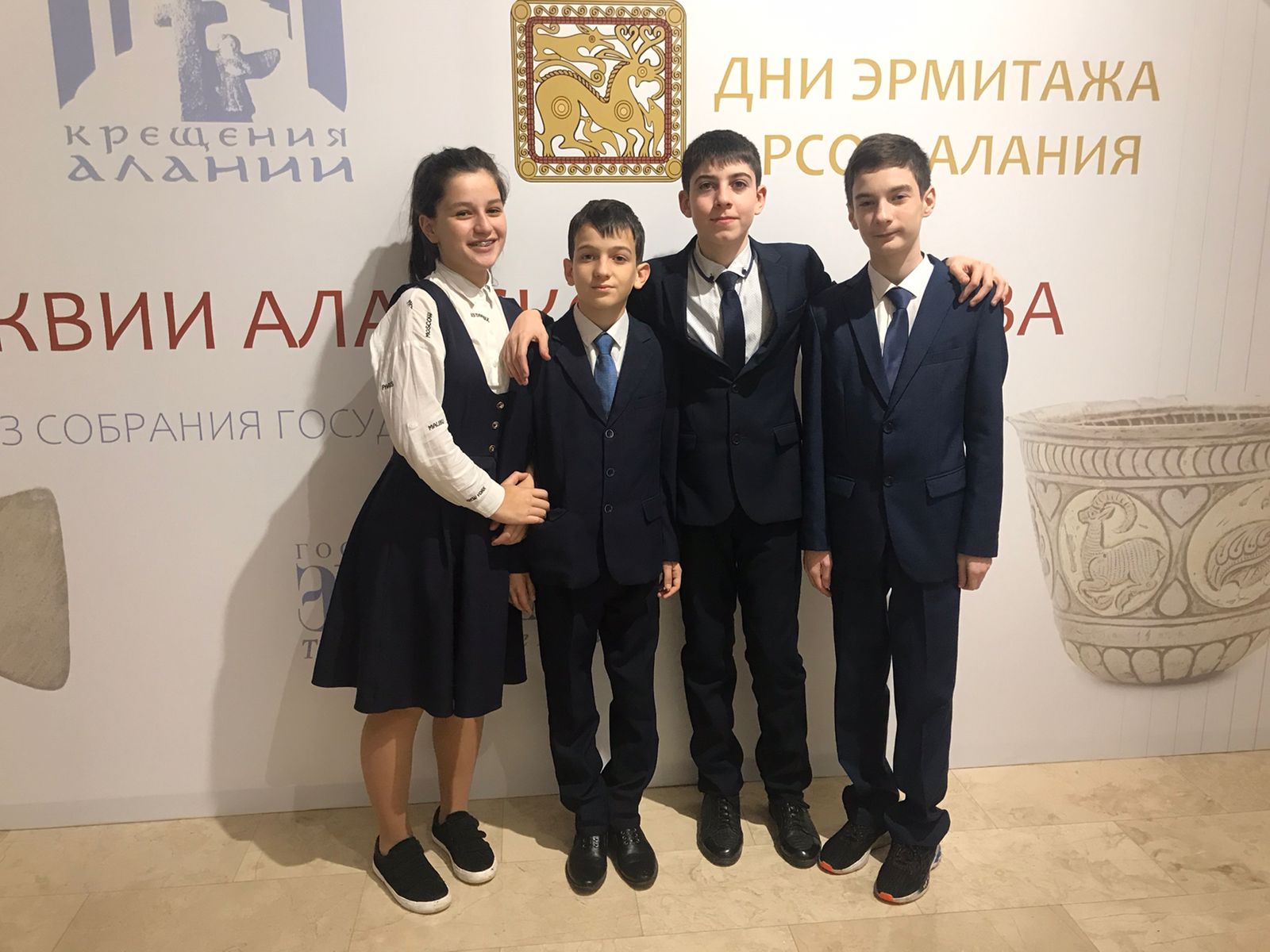 